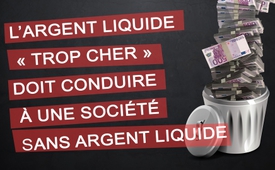 L’argent liquide « trop cher » doit conduire à une société sans argent liquide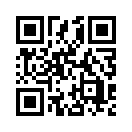 Il y a 20 ans les Caisses d’Epargne allemandes ont prévu que dans leur réseau les clients pouvaient avoir la possibilité de retirer de l’argent sans payer de frais. 
Le site financier de biallo.de a examiné très minutieusement les frais des 400 Caisses d’Epargne allemandes.Il y a 20 ans les Caisses d’Epargne allemandes ont prévu que dans leur réseau les clients pouvaient avoir la possibilité de retirer de l’argent sans payer de frais. 
Le site financier de biallo.de a examiné très minutieusement les frais des 400 Caisses d’Epargne allemandes.
Le site a constaté que de plus en plus de Caisses d’Epargne ont tendance à faire payer chaque retrait d’argent à leurs propres guichets et distributeurs automatiques de billets. Stefan Genth, chef de l’union des commerçants indépendants a commenté cette nouvelle pratique des Caisses d’Epargne en disant : « La politique des prix des banques permet de conclure qu’elles voient l’approvisionnement en argent liquide comme une charge et qu’à long terme elles voudront y mettre fin. »
Manifestement l’argent liquide doit être rendu si cher que la société sans argent liquide sera acceptée.

« Dans 10 ans il n’y aura plus d’argent liquide. »
John Cryan (Banque d’Allemagne)
2016 à Davosde pag.Sources:www.biallo.de/girokonto/news/sparkassen-schaffen-die-kostenlosebargeldversorgung-ab/www.gevestor.de/news/neues-zum-thema-bargeldabschaffung-762579.htmlwww.mmnews.de/index.php/wirtschaft/106403-vorbereitung-aufbargeldabschaffungCela pourrait aussi vous intéresser:#AbolitionArgentLiquide - de l'argent liquide - www.kla.tv/AbolitionArgentLiquideKla.TV – Des nouvelles alternatives... libres – indépendantes – non censurées...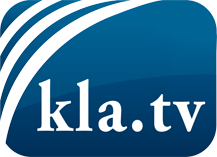 ce que les médias ne devraient pas dissimuler...peu entendu, du peuple pour le peuple...des informations régulières sur www.kla.tv/frÇa vaut la peine de rester avec nous! Vous pouvez vous abonner gratuitement à notre newsletter: www.kla.tv/abo-frAvis de sécurité:Les contre voix sont malheureusement de plus en plus censurées et réprimées. Tant que nous ne nous orientons pas en fonction des intérêts et des idéologies de la système presse, nous devons toujours nous attendre à ce que des prétextes soient recherchés pour bloquer ou supprimer Kla.TV.Alors mettez-vous dès aujourd’hui en réseau en dehors d’internet!
Cliquez ici: www.kla.tv/vernetzung&lang=frLicence:    Licence Creative Commons avec attribution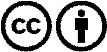 Il est permis de diffuser et d’utiliser notre matériel avec l’attribution! Toutefois, le matériel ne peut pas être utilisé hors contexte.
Cependant pour les institutions financées avec la redevance audio-visuelle, ceci n’est autorisé qu’avec notre accord. Des infractions peuvent entraîner des poursuites.